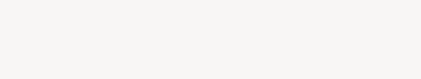 الحماية: تهدف كلّ الأنشطة إلى ضمان الاحترام الكامل لحقوق الفرد بما يتوافق مع القانون (قانون حقوق الإنسان، والقانون الدولي الإنساني، وقانون اللاجئين)حماية الطفل: الحماية والردّ على إساءة معاملة الأطفال، وإهمالهم، واستغلالهم، وعلى العنف ضدّ الأطفال.لا تنشئ علاقات صداقة شخصية. أنت تعمل مع الأشخاص في المخيّم بصفة احترافية لتوفير الخدمات. الزم دائمًا الحدود.لا تذهب وحدك مع طفل للحصول على الخدمات. اطلب من الأهل أن يذهبوا معك وأرِهم المكان حيث بإمكانهم جميعًا الاستفادة من مختلف الخدمات.لا تفصل الأطفال عن عائلاتهم. قد لا يعرفون مكان تواجدهم كما قد لا يدركون المخاطر المرتبطة بالانفصال في هذا السياق (ولا سيّما في حالة الوافدين الجدد والمنتقلين حديثًا)، لذا عليك تشجيعهم على البقاء معًا. إذا أراد طفلٌ اللعب معك، فالعب معه على مرأى من الأهل و/أو اعمد إلى إحالته إلى المساحة الملائمة للطفل أو مركز الكرامة والوصول والمشاركة والسلامة.لا تنقل الأطفال (حتّى لو كانوا برفقة أهلهم) أو الأشخاص الراشدين. وحدها جهات فاعلة محددة يمكنها أن تنقل أفراد المجتمع الزائر. هناك بالطبع استثناءات في الحالات المنقِذة للحياة.لا تجمع معلومات لا تريدها لغاية محددة.لا تلمس الأطفال والأشخاص الراشدين أو تتحدث معهم بطريقة غير مرحِّبة. الأشخاص القادمون إلى بنغلاديش ضعفاء وقد لا يعبّرون عن انزعاجهم من الطريقة التي يعاملهم شخصٌ ما أو يعامل أطفالهم بها. احرص دائمًا على أن يكون سلوكك مراعيًا للثقافة.لا تعامل طفلًا أو شخصًا راشدًا محددًا بطريقة مميّزة. عامِل الجميع بحيادية وعدل. احترم دائمًا التنوّع، وخلال تنفيذ الأنشطة، احرص على أن تكون جامعة وأن يتمكّن كلّ الأطفال والأشخاص الراشدين بصرف النظر عن الإعاقة، والحالة الاجتماعية، والنوع الاجتماعي، والدين وغير ذلك من المشاركة في الأنشطة.لا تقطع وعودًا لا يمكنك الإيفاء بها على الأطفال أو الأشخاص الراشدين. لا ترفع سقف التوقعات.لا تلجأ أبدًا إلى كلمات جارحة أو إجراءات معادية بحقّهم. إنّ السلوك غير المناسب مرفوض تمامًا.في حال عبّر شخص عن هاجس يتعلّق بالحماية، احرص على التواصل بفعالية، والتزم بالسرّية، والجأ إلى الإحالة (بعد الحصول على الموافقة، خذ دائمًا بعين الاعتبار "مصلحة الطفل الفضلى"، في حال تعلّق الأمر بالطفل). لا تشارك أبدًا تفاصيل حساسة في العلن.في حال رأيت شخصًا منتميًا إلى الصليب الأحمر / الهلال الأحمر يتصرّف بشكل مريبٍ مع طفل أو شخص راشد – الرجاء إبلاغ مديرك أو المفوض بشؤون الحماية والنوع الاجتماعي والإدماج أو الموظفين في هذا البرنامج.لا تلتقط صورًا للأطفال من دون موافقتهم وموافقة عائلاتهم. لا تقم بتحميل صور الأطفال والأشخاص الراشدين على وسائل التواصل الاجتماعي. الناس يهربون من العنف والمضايقة. من خلال تحميل صور أوجههم، وأسمائهم، ومواقعهم، يتمكّن الجميع على الإنترنت من معرفة مواقعهم، الأمر الذي يعرّضهم للخطر. حتّى لو حصلت على موافقتهم، فقد لا يفهمون طريقة استخدام هذه المعلومات. لا تكشف عن ضعفهم لمجرّد مشاركة منشور. لطرح أسئلة مرتبطة بهذا الموضوع، يجب مراجعة مندوب الاتصالات في الاتحاد الدولي لجمعيات الصليب الأحمر والهلال الأحمر.بصفتك متطوعًا أو موظفًا، ما المسؤولية التي تتحمّلها في حماية أولئك الذين نوفر لهم الخدمات؟كلّ شخص يتحمّل مسؤولية حماية الأطفال وأولئك الذين يستفيدون من برنامجنا. إنّ إبقاءهم آمنين يشكّل أساس العمل الإنساني لدعم الأشخاص الضعفاء.يتضمن عملنا تواصلًا مباشرًا مع الأطفال والعائلات والمجتمعات (الثقة والاحترام أساسيان). فق يؤدّي عدم حماية المجتمع المتضرر إلى تداعيات مدمِّرة.ارتدِ دائمًا ملابس ظاهرة للعيان.لا تبقَ في مساحة مغلقة وحدك مع طفل أو شخص راشد. أبدًا. في حال التفاعل مع طفل، يجب أن يتمّ ذلك في مساحة مفتوحة، وفي حال اضطررت إلى التفاعل في مساحة مغلقة، يجب الحرص على أن يكون الباب مفتوحًا وأن يتمكّن الزملاء من الدخول. إنّ البقاء وحدك مع طفل أو شخص راشد قد يعرّض كليكما للخطر. من الممكن اتّهامك. حتّى إن لم تجد أيّ ضرر محتمل، قد يعتبر الموظفون أو المتطوعون أو المنظمات الأخرى هذا الأمر غير مقبول وقد يبلّغون عنك. يجب الحرص دائمًا على أن تكون أنت وأولئك الذين تقدّم لهم الخدمات على مرأى الأشخاص الراشدين الآخرين لتفادي بروز أيّ هواجس. لا تنشئ علاقات صداقة شخصية. أنت تعمل مع الأشخاص في المخيّم بصفة احترافية لتوفير الخدمات. الزم دائمًا الحدود.لا تذهب وحدك مع طفل للحصول على الخدمات. اطلب من الأهل أن يذهبوا معك وأرِهم المكان حيث بإمكانهم جميعًا الاستفادة من مختلف الخدمات.لا تفصل الأطفال عن عائلاتهم. قد لا يعرفون مكان تواجدهم كما قد لا يدركون المخاطر المرتبطة بالانفصال في هذا السياق (ولا سيّما في حالة الوافدين الجدد والمنتقلين حديثًا)، لذا عليك تشجيعهم على البقاء معًا. إذا أراد طفلٌ اللعب معك، فالعب معه على مرأى من الأهل و/أو اعمد إلى إحالته إلى المساحة الملائمة للطفل أو مركز الكرامة والوصول والمشاركة والسلامة.لا تنقل الأطفال (حتّى لو كانوا برفقة أهلهم) أو الأشخاص الراشدين. وحدها جهات فاعلة محددة يمكنها أن تنقل أفراد المجتمع الزائر. هناك بالطبع استثناءات في الحالات المنقِذة للحياة.لا تجمع معلومات لا تريدها لغاية محددة.لا تلمس الأطفال والأشخاص الراشدين أو تتحدث معهم بطريقة غير مرحِّبة. الأشخاص القادمون إلى بنغلاديش ضعفاء وقد لا يعبّرون عن انزعاجهم من الطريقة التي يعاملهم شخصٌ ما أو يعامل أطفالهم بها. احرص دائمًا على أن يكون سلوكك مراعيًا للثقافة.لا تعامل طفلًا أو شخصًا راشدًا محددًا بطريقة مميّزة. عامِل الجميع بحيادية وعدل. احترم دائمًا التنوّع، وخلال تنفيذ الأنشطة، احرص على أن تكون جامعة وأن يتمكّن كلّ الأطفال والأشخاص الراشدين بصرف النظر عن الإعاقة، والحالة الاجتماعية، والنوع الاجتماعي، والدين وغير ذلك من المشاركة في الأنشطة.لا تقطع وعودًا لا يمكنك الإيفاء بها على الأطفال أو الأشخاص الراشدين. لا ترفع سقف التوقعات.لا تلجأ أبدًا إلى كلمات جارحة أو إجراءات معادية بحقّهم. إنّ السلوك غير المناسب مرفوض تمامًا.في حال عبّر شخص عن هاجس يتعلّق بالحماية، احرص على التواصل بفعالية، والتزم بالسرّية، والجأ إلى الإحالة (بعد الحصول على الموافقة، خذ دائمًا بعين الاعتبار "مصلحة الطفل الفضلى"، في حال تعلّق الأمر بالطفل). لا تشارك أبدًا تفاصيل حساسة في العلن.في حال رأيت شخصًا منتميًا إلى الصليب الأحمر / الهلال الأحمر يتصرّف بشكل مريبٍ مع طفل أو شخص راشد – الرجاء إبلاغ مديرك أو المفوض بشؤون الحماية والنوع الاجتماعي والإدماج أو الموظفين في هذا البرنامج.لا تلتقط صورًا للأطفال من دون موافقتهم وموافقة عائلاتهم. لا تقم بتحميل صور الأطفال والأشخاص الراشدين على وسائل التواصل الاجتماعي. الناس يهربون من العنف والمضايقة. من خلال تحميل صور أوجههم، وأسمائهم، ومواقعهم، يتمكّن الجميع على الإنترنت من معرفة مواقعهم، الأمر الذي يعرّضهم للخطر. حتّى لو حصلت على موافقتهم، فقد لا يفهمون طريقة استخدام هذه المعلومات. لا تكشف عن ضعفهم لمجرّد مشاركة منشور. لطرح أسئلة مرتبطة بهذا الموضوع، يجب مراجعة مندوب الاتصالات في الاتحاد الدولي لجمعيات الصليب الأحمر والهلال الأحمر.نصائح عن التواصل مع شخص يشارك مخاوفه:نصائح عن التواصل مع شخص يشارك مخاوفه:الأمور المسموحة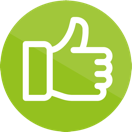 حاوِل أن تجد مكانًا هادئًا، وخفف إلى أقصى حدّ ممكن عناصر التشتيت الخارجية.احترم الخصوصية وأبقِ قصة الفرد سرّية. في حال راودك هاجسٌ متعلق بالحماية، قم بإحالة الشخص إلى الجهة الفاعلة في إدارة القضايا في المخيّم حيث تعمل.ابقَ قريبًا من الشخص لكن الزم مسافة مناسبة تبعًا لعمره، والنوع الاجتماعي الذي ينتمي إليه، وثقافته.إذا كان الفرد طفلًا، تواصل على المستوى نفسه مع الطفل.كن صبورًا وهادئًا واطرح أسئلة مفتوحة بشكل أساسي.قدِّم معلومات مستندة إلى وقائع، إن توفرت لديك. كن صادقًا في ما تعرفه وما تجهله. "لا أعرف، لكن سأحاول أن أستفسر عن الأمر من أجلك." (إن لم يكن بإمكانك معرفة المزيد، لا تقطع الوعود)قدِّم المعلومات بطريقة يستطيع الشخص أن يفهمهاأعِر اهتمامًا  أيضًا لمشاعره الناجمة عن أيّ خسائر أو أحداث مهمة يخبرك بها، مثل خسارة منزله أو وفاة شخص عزيز. "أنا آسف. أدرك أنّ هذا الأمر حزينٌ جدًا بالنسبة إليك."أظهِر تعاطفًا. وقدِّر نقاط قوّة الشخص والطريقة التي تمكّن من خلالها مساعدة نفسهالأمور المحظورة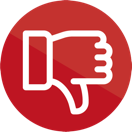 لا تمارس ضغوطًا على أحد ليخبر قصته.لا تقاطع قصة أحدهم أو تستعجلها (على سبيل المثال، لا تنظر إلى ساعتك أو تتكلّم بسرعة).لا تلمس شخصًا إذا لم تكن واثقًا من أنّ الأمر مناسب.لا تحكم على ما فعله أو لم يفعله، أو على ما يشعر به. لا تقل: "يجب ألّا تشعر بهذه الطريقة" أو "يجب أن تشعر بأنك محظوظ لنجاتك."لا تستخدم مصطلحات تقنية جدًا، بل اعتمد لغة مفهومة، آخذًا في الاعتبار عمر الشخص/مستوى نضوجه.لا تقل أبدًا "لماذا" / "كيف"؟ إنّ الأسئلة الساعية إلى معرفة الأسباب تشير إلى نوعٍ من الملامة، مثل "لماذا حصل هذا الأمر معك، لماذا لم تقم...".لا تخبره قصة شخص آخر ولا تتحدث عن مشاكلك.لا تضع نظارات شمسية في خلال حديثك معه، لا تتخذ موقفًا بعيدًا / باردًا، ولا تكتّف ذراعَيك.لا تقطع وعودًا زائفة أو تعرض ضمانات لا تستطيع توفيرها.لا تفكّر وتتصرف كما لو أنه عليك حلّ كلّ مشاكل الشخص بالنيابة عنه. لا تسلب قوّة الشخص منه وشعوره بقدرته على الاعتناء بنفسه.لا تتحدث عن الأشخاص باستخدام مصطلحات سلبية (لا تصفهم "بالجنون" أو "التهوّر" أو أيّ صفة أخرى غير مقبولة).في حال صادفت قضية متعلّقة بالحماية ولا تعرف ما عليك فعله، الرجاء الاتصال بفريق الحماية والنوع الاجتماعي والإدماج:المنسِّق في برنامج الحماية والنوع الاجتماعي والإدماج (الاتحاد الدولي لجمعيات الصليب الأحمر والهلال الأحمر): رقم الهاتف:   عنوان البريد الإلكتروني:المسؤول في برنامج الحماية والنوع الاجتماعي والإدماج (الجمعية الوطنية): رقم الهاتف:   عنوان البريد الإلكتروني:المسؤول في برنامج الحماية والنوع الاجتماعي والإدماج (الاتحاد الدولي لجمعيات الصليب الأحمر والهلال الأحمر):  رقم الهاتف:   عنوان البريد الإلكتروني: المسؤول في برنامج الحماية والنوع الاجتماعي والإدماج وبرنامج المشاركة المجتمعية والمساءلة (الاتحاد الدولي لجمعيات الصليب الأحمر والهلال الأحمر):  رقم الهاتف:  عنوان البريد الإلكتروني:(لا تشارك في بريد إلكتروني معلومات حساسة تتضمن معلومات محدِدة لهوية الشخص المتضرر. وإذا اضطررت إلى القيام بهذا الأمر، احرص على أن يتمّ ذلك ضمن مستند محمي بكلمة سر، وشارِك كلمة السر في رسالة نصية)في حال صادفت قضية متعلّقة بالحماية ولا تعرف ما عليك فعله، الرجاء الاتصال بفريق الحماية والنوع الاجتماعي والإدماج:المنسِّق في برنامج الحماية والنوع الاجتماعي والإدماج (الاتحاد الدولي لجمعيات الصليب الأحمر والهلال الأحمر): رقم الهاتف:   عنوان البريد الإلكتروني:المسؤول في برنامج الحماية والنوع الاجتماعي والإدماج (الجمعية الوطنية): رقم الهاتف:   عنوان البريد الإلكتروني:المسؤول في برنامج الحماية والنوع الاجتماعي والإدماج (الاتحاد الدولي لجمعيات الصليب الأحمر والهلال الأحمر):  رقم الهاتف:   عنوان البريد الإلكتروني: المسؤول في برنامج الحماية والنوع الاجتماعي والإدماج وبرنامج المشاركة المجتمعية والمساءلة (الاتحاد الدولي لجمعيات الصليب الأحمر والهلال الأحمر):  رقم الهاتف:  عنوان البريد الإلكتروني:(لا تشارك في بريد إلكتروني معلومات حساسة تتضمن معلومات محدِدة لهوية الشخص المتضرر. وإذا اضطررت إلى القيام بهذا الأمر، احرص على أن يتمّ ذلك ضمن مستند محمي بكلمة سر، وشارِك كلمة السر في رسالة نصية)